REQUERIMENTO Nº 9/2018Requer Voto de Pesar pelo falecimento de BENEDITO NAZARETI, ocorrido recentemente. Senhor Presidente, Nos termos do Art. 102, Inciso IV, do Regimento Interno desta Casa de Leis, requeiro a Vossa Excelência que se digne a registrar nos Anais desta Casa de Leis voto de profundo pesar pelo falecimento de BENEDITO NAZARETI, ocorrido no dia 02 de janeiro de 2018.Requeiro, ainda, que esta manifestação seja dada ciência aos seus familiares, encaminhando cópia do presente à Rua do Milho, número 241 no bairro Jardim Pérola, neste município. Justificativa:O senhor Benedito contava com 82 anos de idade, era casado com Henriqueta Mouro Baduco e deixa as filhas Neide, Maria, Elid e Elizabeth.Querido pelos familiares e amigos, seu passamento causou grande consternação e saudade; todavia, sua memória há de ser cultuada por todos os que o amaram.Que Deus esteja presente nesse momento de separação e dor, para lhes dar força e consolo.É, pois, este Voto, através da Câmara de Vereadores, em homenagem póstuma e em sinal de solidariedade.Palácio 15 de Junho - Plenário “Dr.Tancredo Neves”, 09 de janeiro de 2018. Antonio Carlos RibeiroCarlão Motorista-vereador-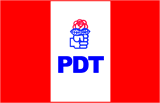 